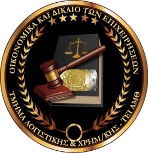 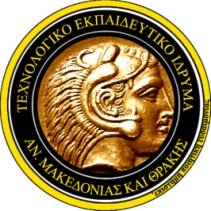 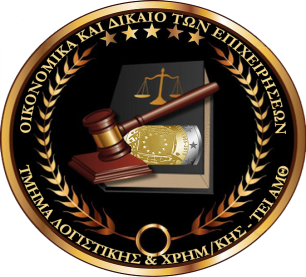 ΔΙΚΑΙΟ ΚΑΙ ΑΝΑΠΤΥΞΗ ΤΩΝ ΕΠΙΧΕΙΡΗΣΕΩΝ  (Αίθουσα 34 κτίριο Σ.Δ.Ο.)ΦΟΡΟΛΟΓΙΚΟ ΔΙΚΑΙΟ  ΚΑΙ ΔΙΑΧΕΙΡΙΣΗ ΤΩΝ ΕΠΙΧΕΙΡΗΣΕΩΝ (Αίθουσα 34 κτίριο Σ.Δ.Ο.)ΠΤΩΧΕΥΤΙΚΟ ΔΙΚΑΙΟ ΚΑΙ ΟΙΚΟΝΟΜΙΚΗ ΠΑΡΑΚΟΛΟΥΘΗΣΗ ΤΗΣ ΠΤΩΧΕΥΣΗΣ  (Αίθουσα 34 κτίριο Σ.Δ.Ο.)ΕΡΕΥΝΗΤΙΚΕΣ ΜΕΘΟΔΟΙ ΣΤΑ ΟΙΚΟΝΟΜΙΚΑ ΚΑΙ ΤΟ ΔΙΚΑΙΟ (Αίθουσα 34 κτίριο Σ.Δ.Ο.)ΜΕΘΟΔΟΙ ΚΑΙ ΖΗΤΗΜΑΤΑ ΑΝΤΑΓΩΝΙΣΜΟΥ ΚΑΙ ΗΛΕΚΤΡΟΝΙΚΕΣ ΣΥΝΑΛΛΑΓΕΣ / ΗΛΕΚΤΡΟΝΙΚΟ ΕΜΠΟΡΙΟ (Αίθουσα 34 κτίριο Σ.Δ.Ο.)ΕΞΕΤΑΣΕΙΣ ΜΑΘΗΜΑΤΩΝ Α΄ ΕΞΑΜΗΝΟΥ 201918.05.2019 - 24.05.2019 -  25.05.2019 - 31.05.2019 & 01.06.2019ΔΙΔΑΣΚΟΝΤΕΣΗΜΕΡΟΜΗΝΙΕΣΗΜΕΡΕΣΔΙΔΑΣΚΑΛΙΑΣΩΡΕΣΔΙΔΑΣΚΑΛΙΑΣΣΚΑΛΙΔΗΣ25.01.2019Παρασκευή15:30 – 20:30ΣΚΑΛΙΔΗΣ – ΚΑΛΑΜΠΟΥΚΑ26.01.2019Σάββατο10:00 – 15:00ΚΑΛΑΜΠΟΥΚΑ01.02.2019Παρασκευή15:30 – 20:30ΚΑΛΑΜΠΟΥΚΑ02.02.2019Σάββατο10:00 – 15:00ΝΙΚΟΛΑΪΔΗΣ08.02.2019Παρασκευή15:30 – 20:30ΔΙΔΑΣΚΟΝΤΕΣΗΜΕΡΟΜΗΝΙΕΣΗΜΕΡΕΣΔΙΔΑΣΚΑΛΙΑΣΩΡΕΣΔΙΔΑΣΚΑΛΙΑΣΜΑΝΔΗΛΑΣ09.02.2019Σάββατο10:00 – 15:00ΜΙΧΑΗΛΙΔΗΣ15.02.2019Παρασκευή15:30 – 20:30ΜΙΧΑΗΛΙΔΗΣ16.02.2019Σάββατο10:00 – 15:00ΦΙΝΟΚΑΛΙΩΤΗΣ22.02.2019Παρασκευή15:30 – 20:30ΦΙΝΟΚΑΛΙΩΤΗΣ23.02.2019Σάββατο10:00 – 15:00ΔΙΔΑΣΚΟΝΤΕΣΗΜΕΡΟΜΗΝΙΕΣΗΜΕΡΕΣΔΙΔΑΣΚΑΛΙΑΣΩΡΕΣΔΙΔΑΣΚΑΛΙΑΣΠΑΠΑΔΗΜΟΠΟΥΛΟΣ01.03.2019Παρασκευή15:30 – 20:30ΠΑΠΑΔΗΜΟΠΟΥΛΟΣ02.03.2019Σάββατο10:00 – 15:00ΓΚΙΝΟΓΛΟΥ15.03.2019 Παρασκευή15:30 – 20:30ΝΙΚΟΛΑΪΔΗΣ16.03.2019 Σάββατο10:00 – 15:00ΝΙΚΟΛΑΪΔΗΣ29.03.2019Παρασκευή15:30 – 20:30ΔΙΔΑΣΚΟΝΤΕΣΗΜΕΡΟΜΗΝΙΕΣΗΜΕΡΕΣΔΙΔΑΣΚΑΛΙΑΣΩΡΕΣΔΙΔΑΣΚΑΛΙΑΣΦΛΩΡΟΥ              30.03.2019Σάββατο10:00 – 15:00ΦΛΩΡΟΥ05.04.2019Παρασκευή15:30 – 20:30ΦΛΩΡΟΥ06.04.2019Σάββατο10:00 – 15:00ΚΑΤΡΑΚΥΛΙΔΗΣ12.04.2019Παρασκευή15:30 – 20:30ΚΑΤΡΑΚΥΛΙΔΗΣ13.04.2019Σάββατο10:00 – 15:00ΔΙΔΑΣΚΟΝΤΕΣΗΜΕΡΟΜΗΝΙΕΣΗΜΕΡΕΣΔΙΔΑΣΚΑΛΙΑΣΩΡΕΣΔΙΔΑΣΚΑΛΙΑΣΒΑΛΣΑΜΙΔΗΣ19.04.2019Παρασκευή15:30 – 20:30ΒΑΛΣΑΜΙΔΗΣ20.04.2019Σάββατο10:00 – 15:00ΕΥΘΥΜΙΟΥ10.05.2019Παρασκευή15:30 – 20:30ΕΥΘΥΜΙΟΥ11.05.2019Σάββατο10:00 – 15:00ΒΑΛΣΑΜΙΔΗΣ17.05.2019Παρασκευή15:30 – 20:30